Ogłoszenie o wszczęciu procedury niekonkurencyjnej prowadzonej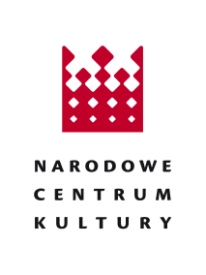 na podstawie art. 11 ust. 5 pkt 2 ustawy z dnia 11 września 2019 r. – Prawo zamówień publicznych (Dz.U. 2023 poz. 1605) oraz na podstawie 
§ 2 ust. 3 pkt. 3  Regulaminu udzielania zamówień z zakresu działalności kulturalnejZamawiający: Narodowe Centrum KulturyAdres: ul. Płocka 13, 01–231 WarszawaTryb udzielenia zamówienia: niekonkurencyjnyPodstawa prawna: art. 11 ust. 5 pkt 2 ustawy z dnia 11 stycznia 2019 roku Prawo zamówień publicznych (Dz.U. 2023 poz. 1605) oraz § 2 ust. 3 pkt. 3 Regulaminu udzielania zamówień z zakresu działalności kulturalnej. Zamówienie w związku z usługą z zakresu działalności kulturalnej związanej z organizowaniem koncertu.Data wszczęcia postępowania: 15.11.2023 r.Nazwa przedmiotu zamówienia: Zapewnienie wykonania przez orkiestrę Filharmonii Narodowej muzyki skomponowanej przez Łukasza Rostkowskiego do filmu "Chłopi" w reż. DK Welchman i Hugh Welchmana podczas koncertu 18 listopada 2023 r. w ramach Festiwalu EufonieOpis przedmiotu zamówienia: Zamówienie dotyczy zapewnienia artystycznego wykonania Koncertu przez orkiestrę Filharmonii Narodowej muzyki skomponowanej przez Łukasza Rostkowskiego do filmu "Chłopi" w reż. DK Welchman i Hugh Welchmana podczas koncertu 18 listopada 2023 r. w ramach Festiwalu Eufonie.Czas trwania zamówienia lub termin wykonania: 18.11.2023 r.Data zamieszczenia ogłoszenia: 16.112023 r.                                                                                                             Zastępca Dyrektora                                                                                              Narodowego Centrum Kultury                                                                                                Elżbieta Milwiw-Baron